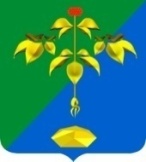 АДМИНИСТРАЦИЯ ПАРТИЗАНСКОГО ГОРОДСКОГО ОКРУГА  ПРИМОРСКОГО КРАЯП О С Т А Н О В Л Е Н И Е В соответствии с постановлением администрации Партизанского городского округа от 26 августа 2013 года № 890-па «Об утверждении Порядка принятия решения о разработке, формировании и реализации муниципальных программ и оценки эффективности их реализации», Решением от 26 февраля 2024 года  № 79–Р «О внесение изменений в Решение «О бюджете Партизанского городского округа на 2024 год и плановый период 2025 и 2026 годов», принятое Решением Думы Партизанского городского округа от 26.02.2024 года  № 79 на основании статей 29, 32 Устава Партизанского городского округа администрация Партизанского городского округа ПОСТАНОВЛЯЕТ:1. Внести в муниципальную программу «Защита населения и территории Партизанского городского округа от чрезвычайных ситуаций», утвержденную постановлением администрации Партизанского городского округа от 26 августа 2019 года № 1648-па (далее – Программа) следующие изменения:1.1.  В позиции «Объем средств местного бюджета на финансирование муниципальной программы и прогнозная оценка привлекаемых на реализацию ее целей средств федерального, краевого бюджетов, иных внебюджетных источников, в случае их участия в реализации муниципальных программ» паспорта Программы абзацы первый-шестой изложить в следующей редакции:«Общий объем бюджетных ассигнований местного бюджета на реализацию Программы составляет 88 216 387,13 рублей, в том числе:на 2020 год  - 11 372 035,25 рублей; на 2021 год  - 15 061 085,77 рублей;на 2022 год  -  19 041 516,63 рублей; на 2023 год  -  21 382 566,32 рублей; на 2024 год  -  21 359 183,16 рублей;». 1.2. В позиции «Объем средств местного бюджета на финансирование подпрограммы и прогнозная оценка привлекаемых на реализацию ее целей средств федерального, краевого бюджетов, бюджетов государственных внебюджетных фондов, иных внебюджетных источников, в случае участия их участия в реализации подпрограммы» паспорта Подпрограммы  1  «Обеспечение организации гражданской обороны, предупреждения и ликвидации последствий чрезвычайных ситуаций природного и техногенного характера» Программы абзацы первый-шестой изложить в следующей редакции:«Общий объем бюджетных ассигнований местного бюджета  на реализацию  Подпрограммы  1 составляет 81 262 728,96 рублей, в том числе: 2020 год  - 10 843 275,25 рублей; 2021 год  - 14 561 085,77 рублей; 2022 год  - 17 226 800,63 рублей; 2023 год  - 19 327 177,31 рублей; 2024 год – 19 304 390,00 рублей;».1.3.  Приложение № 5 к Программе изложить в новой редакции (прилагается).2. Настоящее постановление подлежит размещению на официальном сайте администрации Партизанского городского округа в сети «Интернет», опубликованию в газете «Вести» и вступает в силу после его официального  опубликования (обнародования).Глава городского округа                                                            О.А. Бондарев03 апреля 2024 г.                                                                                № 618-паО внесении изменений в муниципальную программу«Защита населения и территории Партизанского городского округа от чрезвычайных ситуаций», утвержденную постановлением администрации Партизанского городского округа от 26 августа 2019 года № 1648-па 